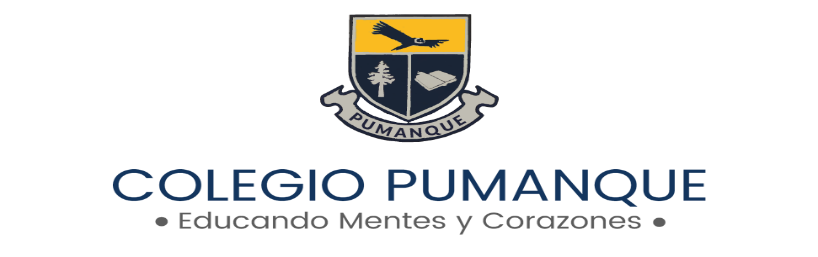 Altos de la Paloma Lote k-1, Puerto Montt, Los Lagos  / R.B.D 40316-4Teléfono: +56 652772250ÁMBITO: Ingles Teacher Carla Cortés GómezGUÍA N° 8   MY BODY  SEGUNDO TRIMESTRE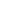 Instrucciones: 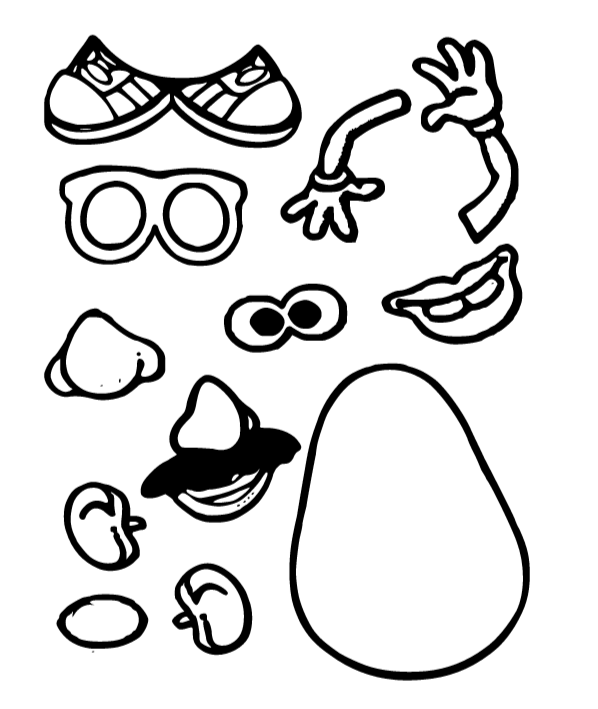 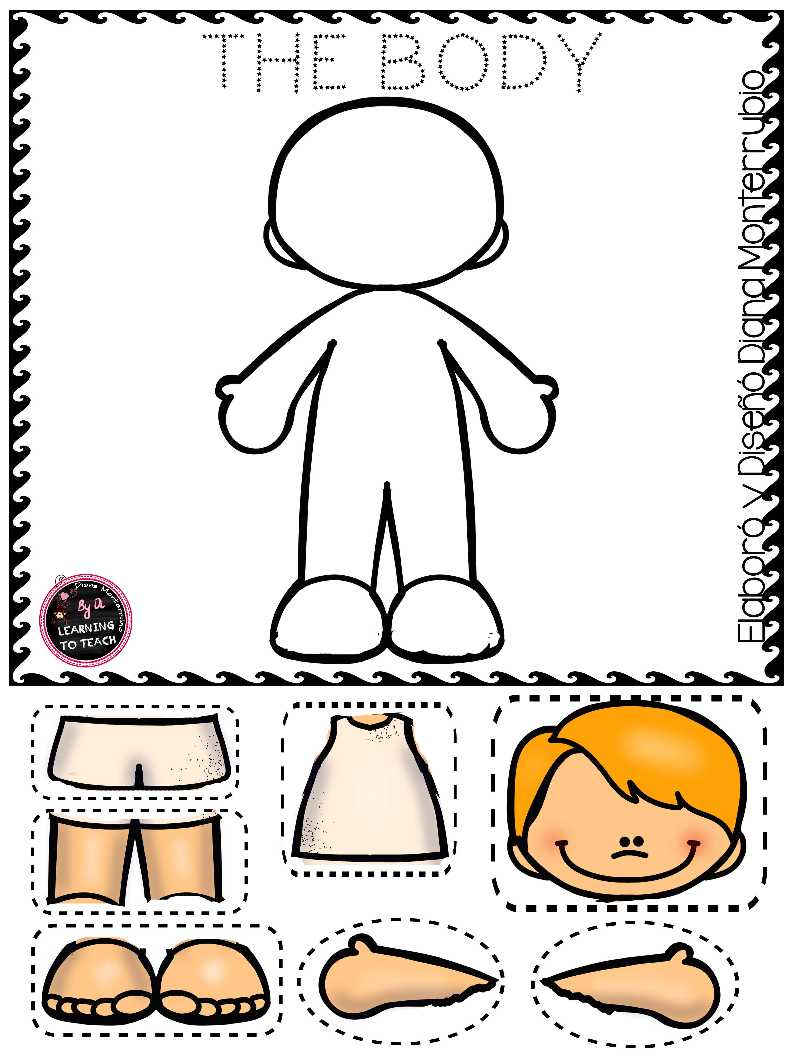 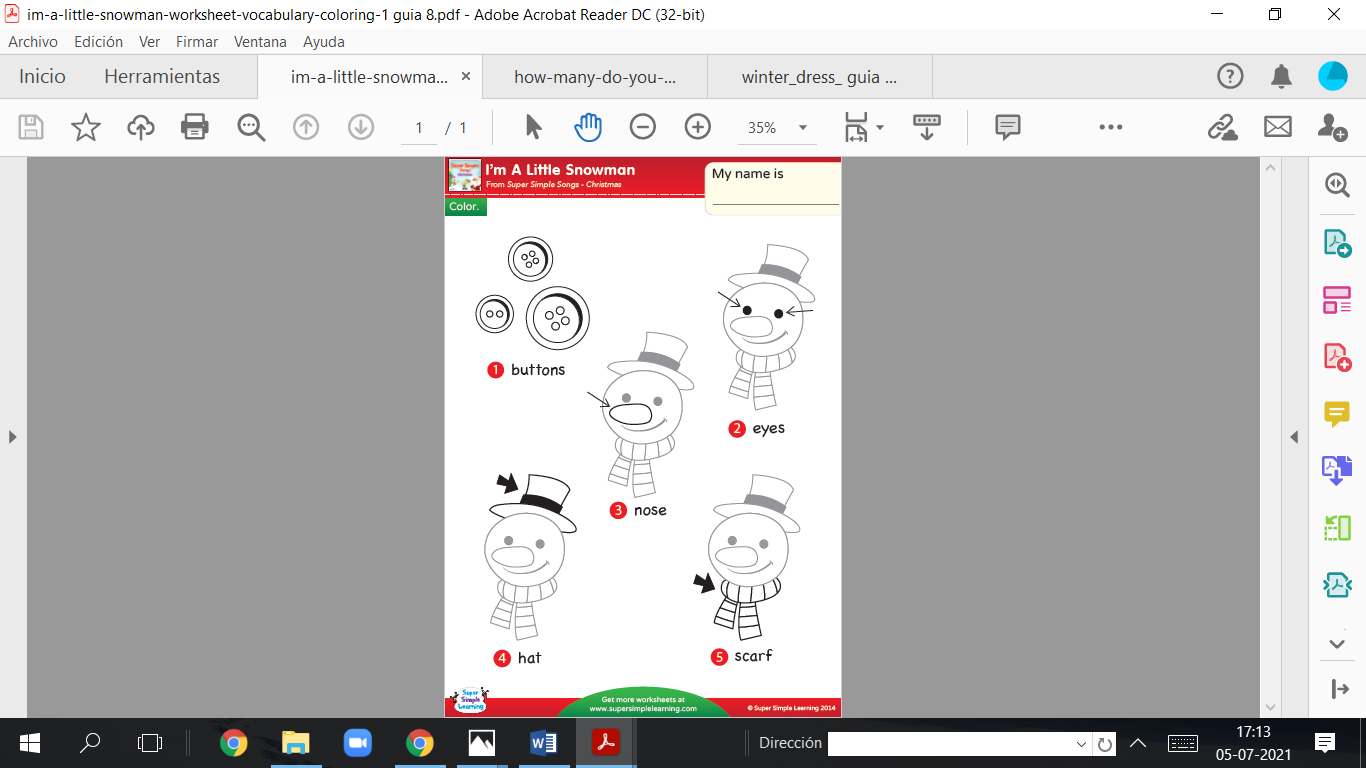 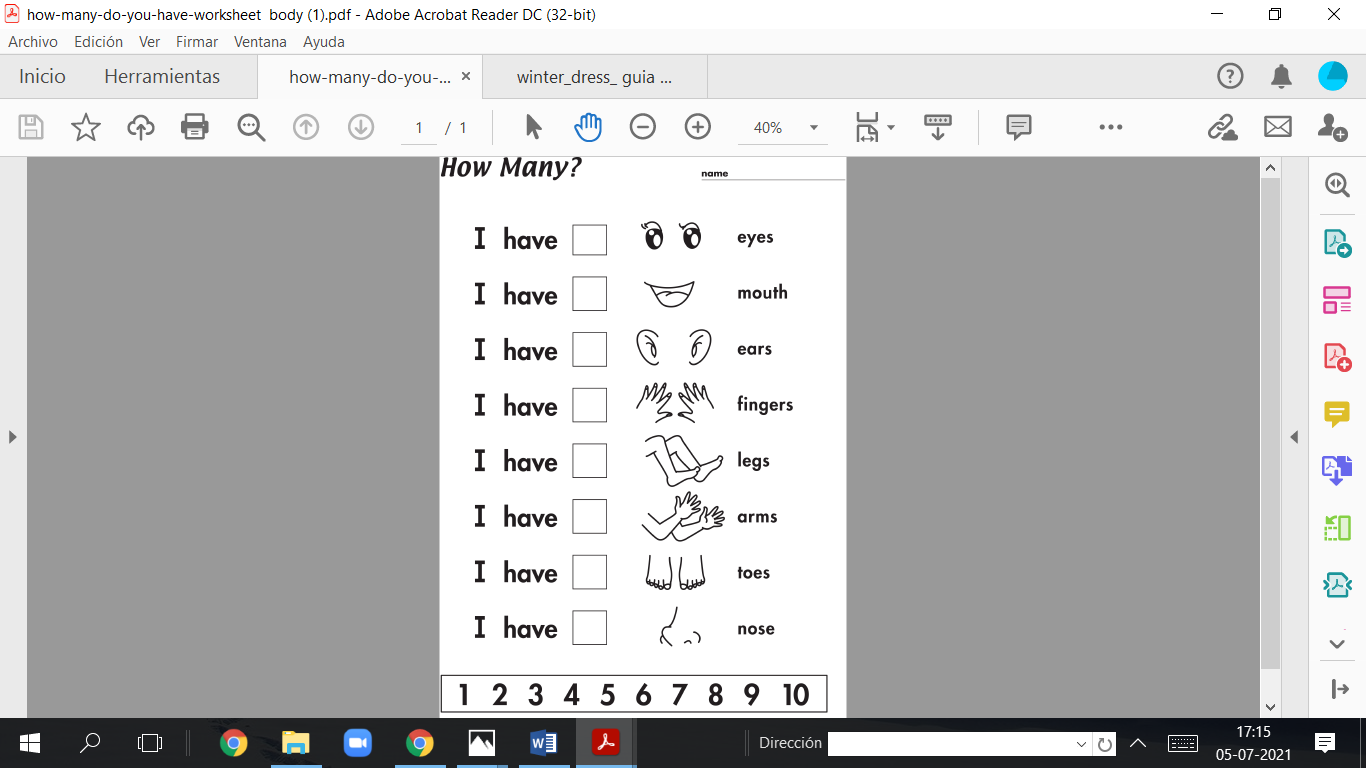 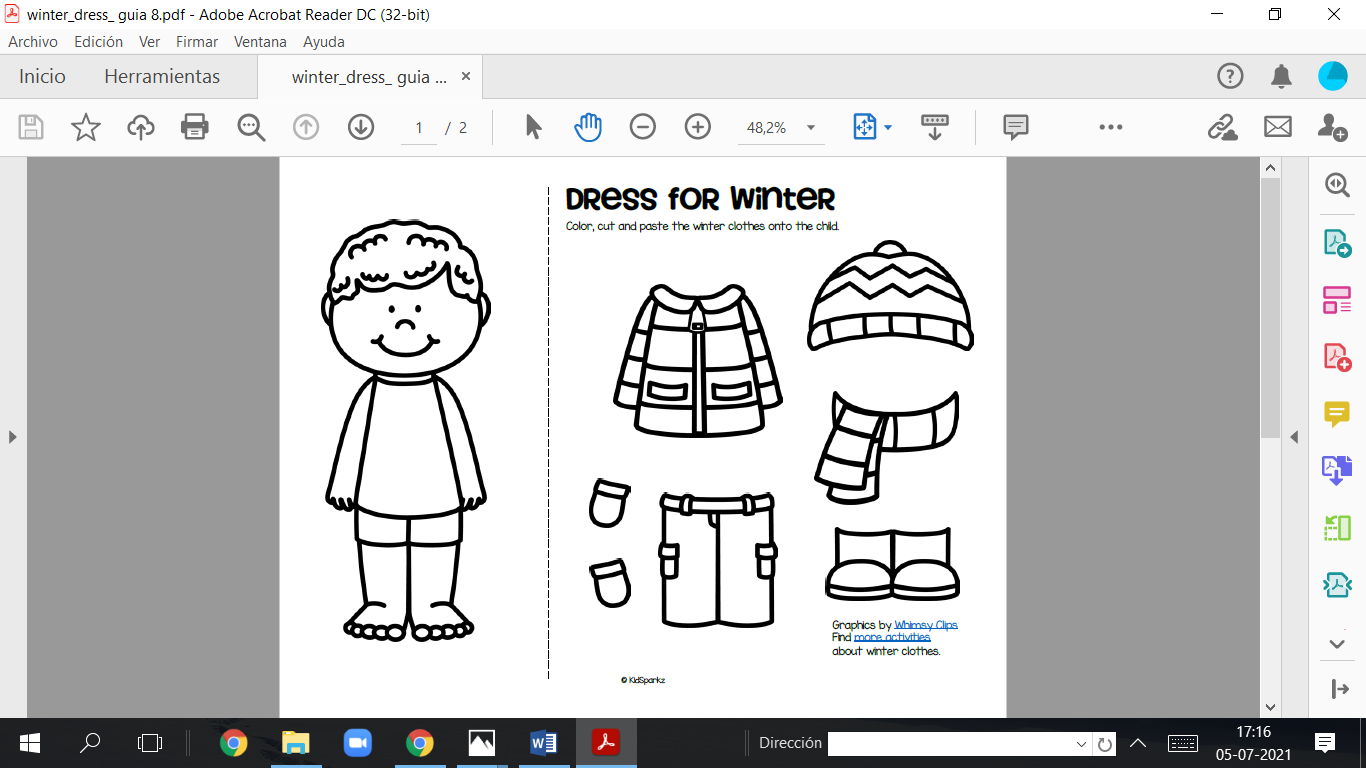 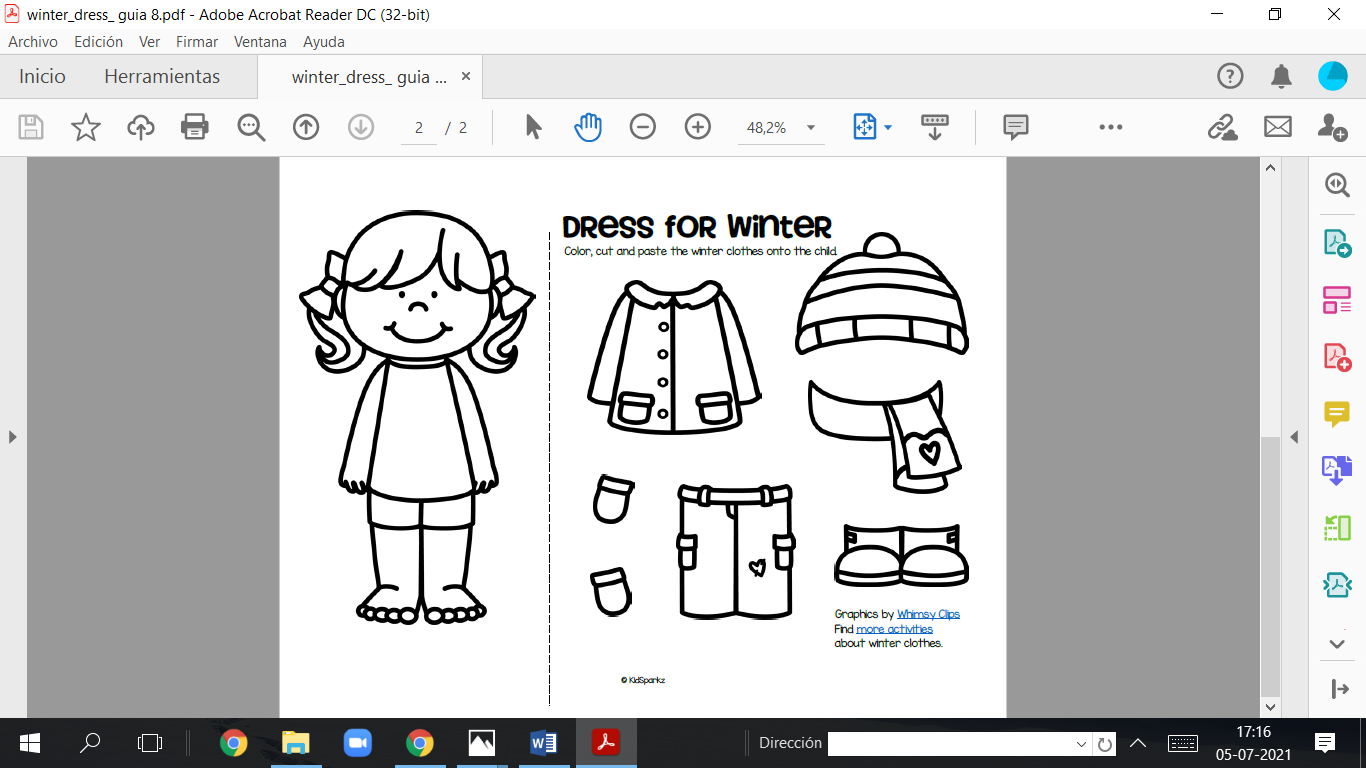 Curso: KinderFecha:  5 al  16 de Julio OBJETIVOS DE APRENDIZAJEINDICADORES DE LOGROOA 5 Reaccionar a lo escuchado por medio de: - Respuestas a preguntas cerradas - Completación de una frase con una palabra conocida - Dibujos - Mímicas y acciones.OA 10 Reproducir chants, rimas y canciones muy breves y simples para familiarizarse con los sonidos propios del inglés.Realizan  mímica de acciones escuchadas.Responden frente a preguntas cerradas simples, que contenga vocabulario conocido y expresiones de rutina, con "yes" "no"Cantan canciones simples y breves que contengan palabras del vocabulario aprendido.Imitan pronunciación de palabras y frases en canciones, rimas y cuentos.Ver video Parts of the body  https://www.youtube.com/watch?v=SUt8q0EKbms escuchar y repetir vocabularioImprimir ficha 1 The Body y armar el cuerpo nombrando cada parte  Reproducir video Shake it out  y seguir la coreografía https://www.youtube.com/watch?v=1cqLp1RqHl8Ver una historia relacionada con las partes del cuerpo Story: What’s the matter? https://www.youtube.com/watch?v=n4e90nP1xzcSeguir la historia, esta vez practicando expresiones como It hurts here, ouch  (me duele aquí, ouch)Ayuda a Miss Sunny a encontrar a Mr. Potatoe https://www.youtube.com/watch?v=xHNw76xmx8sImprimir ficha 2 Mr. Potatoe Head, colorear y jugar con sus partes. Seguir instrucciones como Point to his eyes, point to his mouth, etc. (apunta sus ojos/boca/, etc)Jugar Simon says con las partes del cuerpo y de la cara Reproducir video https://www.youtube.com/watch?v=85M1yxIcHpw y recordar números hasta el 10 Imprimir ficha 3 How many? (Cuántos?) y completar con el número correspondiente.Expresar oraciones como I have 2 eyes, i have 10 fingers, etc. (tengo 2 ojos, 10 dedos, etc.) Reproducir video https://www.youtube.com/watch?v=xNw1SSz18Gg y cantar canción Imprimir ficha 4  I’m a monster (soy un monstruo) Escuchar oraciones leídas por un adulto y dibujar según corresponda, por ejemplo I’m a monster, i have six legs and four eyes (soy un monstruo, tengo 6 piernas y 4 ojos) Responder preguntas como How many eyes, how many arms, etc (cuántos ojos, cuántos brazos, etc)Enviar evidencia de trabajo (video, audio, foto, dibujo) al correo: profesoracarlacpumanque@gmail.com